Ålands lagtings beslut om antagande avFörsta ändring av Ålands budget för år 2024	Efter att förslag inkommit från landskapsregeringen har lagtinget antagit nedanstående första ändring av Ålands budget för år 2024: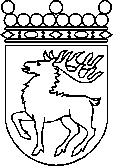 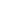 Ålands lagtingBESLUT LTB 8/2024BESLUT LTB 8/2024DatumÄrende2024-04-15BF 3/2023-2024AnslagInkomster Äb 2024 Äb 2024VERKSAMHET OCH ÖVERFÖRINGAR80 - 88Myndigheter samt fristående enheter-4 800 0000840Ålands hälso- och sjukvård-4 800 000084000Ålands hälso- och sjukvård, verksamhet-4 800 0000Verksamhet och överföringar sammanlagt-4 800 000089SKATTEFINANSIERING, FINANSIELLA POSTER OCH RESULTATRÄKNINGSPOSTER4 800 0000892Finansiella poster4 800 000089250Avkastning av Ålands Penningautomatförenings verksamhet4 800 0000Skattefinansiering, finansiella poster och resultat-räkningsposter sammanlagt4 800 00009INVESTERINGAR, LÅN OCH ÖVRIGA FINANSINVESTERINGAR80 - 88Myndigheter samt fristående enheter-3 600 0001 300 0009840Ålands hälso- och sjukvård-3 600 0001 300 000984000Hälso- och sjukvårdsinvesteringar (R)-3 600 0001 300 000Investeringar, lån och övriga finansinvesteringarsammanlagt-3 600 0001 300 000Anslag och inkomster totalt ovanstående-3 600 0001 300 000	Mariehamn den 15 april 2024	Mariehamn den 15 april 2024Jörgen PetterssontalmanJörgen PetterssontalmanMarcus MåtarvicetalmanRainer Juslinvicetalman